澄信用办〔2021〕 6 号关于组织开展2021年助理信用管理师职业技能培训工作的通知各镇街（园区），有关成员单位，市信用管理公司，信用管理贯标示范及相关企业：为加快推进我市社会信用体系建设，大力培养信用管理人才，夯实信用体系建设人力资源基础，培养造就一批具备信用管理专业知识与实践经验的人才队伍，省信用办会同省人社厅职业技能鉴定中心决定在我市开展信用管理师职业技能培训工作，根据省计划安排，拟在我市开展“助理信用管理师”培训。现将有关事项通知如下：一、培训方式与时间（一）培训方式按照省信用办要求，江苏省2021年信用管理师职业技能培训工作由具备资质的江苏省联合征信有限公司承办。培训采取集中授课方式，根据学员工作性质和要求，课程或安排在每周五、六、日授课的模式进行。参训人员在培训结束后需参加信用管理师国家职业技能等级评价考试。（二）培训时间和地点培训时间为4月17日至5月22日（教学计划表见附件4），考试时间初步安排在6月中旬至6月下旬。具体时间和地点另行通知。二、培训对象1．参与信用管理贯标和示范创建企业中从事信用管理相关工作人员；2．信用服务机构从业人员；3．历年来获省市信用专项资金支持的单位信用工作相关人员。三、培训内容及讲师安排培训主要采用助理信用管理师职业技能培训教材，集中学习培训国家和省社会信用体系建设的基础知识、发展规划、政策文件，信用法律法规与监管，企业信用管理政策及实务等。四、培训费用培训费用和考试费用按照省信用和物价部门指导核定的标准收取。助理信用管理师（三级）收费标准：职业技能评价收费330元/人，培训收费2800元/人。五、培训组织按照省信用办培训工作部署要求，结合江阴实际，请各镇街（园区）负责辖区范围内已获信用贯标和示范企业助理信用师培训的动员和组织工作（鉴于培训班名额限制，各镇街园区信用助理师参训名额见附件5），并于3月30日前组织完成培训报名工作并上报辖区内报名情况汇总表（附件3）。江阴信用管理公司负责组织培训对接和日常事务性工作。六、证书颁发和证书效用评价机构规范开展职业技能等级评价工作，评价结果经人力资源社会保障部门认定后，按统一编码规则、统一证书式样，由评价机构用印，在全省职业技能等级认定服务平台形成电子证书，纳入全省职业技能等级证书查询数据库。用人单位和个人可通过全省职业技能等级认定服务平台自行打印包含个人信息和二维码的纸质证书，并可通过扫描二维码进行查验。已颁发的证书将在信用江苏网站公示和提供查询。职业技能等级证书效用等同于国家职业资格证书，其持有人对应享有同等待遇，按规定给予培训鉴定、就业创业、技能提升等补贴政策，纳入人才统计、高技能人才表彰、政府奖励津贴等范围。用人单位对取得相应技能等级并受聘于主力信用管理师、信用管理师（二级）、高级信用管理师（一级）岗位的职工，按照人力资源社会保障部门规定比照本单位助理工程师、工程师、高级工程师落实相关工资福利待遇。七、学员注册（一）参训人员报名注册。请申请参培学员填写《助理信用管理师职业技能培训报名表》和《职业技能等级评价申请表》及其他相关资料，于3月30日报至市信用办汇总后统一报省人力资源和社会保障厅职业技能鉴定中心申报核查。（二）提供报名材料。根据国家有关部门和信用管理师职业技能等级认定报名条件，参培人员报名时须提供下列材料：1．大专以上学历证明（1962年前出生可持中专学历），2001年之前毕业的以及党校、军校学历的可以提交学历证书原件及复印件，2001年之后毕业的应提交学信网证明材料。2．身份证复印件。3．近期同底2寸免冠照片4张及照片电子档（图片格式为.jpg，图片尺寸应大于100像素x100像素小于20kb）。4．相应的证明材料原件。5．所在单位从事信用管理及相近专业技术工作证明材料（个人报名不需要提交）。八、报名及缴费（一）报名缴费。报名信息审核通过后，请参训人员将职业技能评价费及培训费，转账至江苏省联合征信有限公司银行账号，户名：江苏省联合征信有限公司，开户行：南京银行股份有限公司南京分行营业部，银行账号：0120240000002229。转账时必须备注：“江阴市+参训人员姓名+三级信用管理师” （参训人员姓名与报名人员姓名必须一致，备注中不需要“+”）。（二）线下报名地点：江阴市信用管理有限公司（澄江中路8号）。（三）线上报名：可扫描下方二维码进行线上报名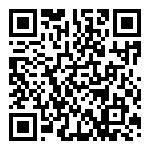 （四）报名时间：2021年3月19日至3月30日市信用办联系人：何毓佳，联系电话：86862356市信用管理公司联系人：陈志斌，联系电话：88030536附件：1．助理信用管理师职业技能培训报名表2．职业技能等级评价申请表3．市信用管理师职业技能培训学员报名汇总表4．教学计划表5．2020年度助理信用管理师参训名额分配表江阴市社会信用体系建设领导小组办公室2021年3月19日附件1助理信用管理师职业技能培训报名表报名序号：注：有关信息代码的填写说明见背面报考信息说明一、报名表中的信息项，除单位意见和审批意见由单位和审批部门填写，报名序号由报名点工作人员填写外，其它信息项均由培训认证人员用汉字和数字填写，代码需填在小方框内。二、各有关项目的代码及说明如下：性    别：1．男         2．女民    族：1．汉族       2．少数民族政治面貌：1．中共党员   2．共青团员3．民主党派   4．群众身份类别：1．工人       2．干部       3．其他最高学历：1．硕研以上   2．大学本科   3．大学专科4．中专        5．高中      6．初中所学专业：1．与培训认证专业相同  2．与培训认证专业相近3．与培训认证专业不同     4．无专业单位性质：1．机关  2．事业  3．企业  4．其他毕业时间：填年份的后两位及月份三、所缴纳的近期同底免冠彩色2寸照片4张，必须是未使用过的，否则报名点不予办理。备用照片背面写上市名和姓名，并轻微粘在报名表的右上角，以便撕下贴在准考证和资格证书上。附件2职业技能等级评价申请表附件3助理信用管理师职业技能培训学员报名汇总表单位：附件4教学计划表（2021年春无锡班）附件52020年度助理信用管理师参训名额分配表江阴市社会信用体系建设领导小组办公室     2021年3月19日印发姓 名性 别性 别性 别性 别性 别性 别民  族民  族民  族民  族民  族民  族民  族民  族照片（近期1寸免冠）    照片（近期1寸免冠）    照片（近期1寸免冠）    身份证年月政 治面 貌政 治面 貌政 治面 貌政 治面 貌政 治面 貌政 治面 貌政 治面 貌身份类别身份类别身份类别身份类别身份类别身份类别身份类别身份类别身份类别毕业学校信用工作年限信用工作年限信用工作年限信用工作年限信用工作年限信用工作年限信用工作年限信用工作年限信用工作年限最 高学 历毕业时间毕业时间毕业时间毕业时间毕业时间毕业时间毕业时间所学专业所学专业所学专业所学专业所学专业所学专业所学专业所学专业工作单位单位性质单位性质单位性质通讯地址邮政编码邮政编码邮政编码邮政编码邮政编码邮政编码联系电话手机手机手机手机手机EMAIL地址EMAIL地址EMAIL地址EMAIL地址EMAIL地址EMAIL地址EMAIL地址EMAIL地址单位意见（个人报名该栏不用填写）（单位盖章）年     月     日（个人报名该栏不用填写）（单位盖章）年     月     日（个人报名该栏不用填写）（单位盖章）年     月     日（个人报名该栏不用填写）（单位盖章）年     月     日（个人报名该栏不用填写）（单位盖章）年     月     日（个人报名该栏不用填写）（单位盖章）年     月     日（个人报名该栏不用填写）（单位盖章）年     月     日（个人报名该栏不用填写）（单位盖章）年     月     日（个人报名该栏不用填写）（单位盖章）年     月     日（个人报名该栏不用填写）（单位盖章）年     月     日（个人报名该栏不用填写）（单位盖章）年     月     日（个人报名该栏不用填写）（单位盖章）年     月     日（个人报名该栏不用填写）（单位盖章）年     月     日（个人报名该栏不用填写）（单位盖章）年     月     日（个人报名该栏不用填写）（单位盖章）年     月     日审批意见审批意见审批意见审批意见审批意见审批意见（个人报名该栏不用填写）（单位盖章）年     月     日（个人报名该栏不用填写）（单位盖章）年     月     日（个人报名该栏不用填写）（单位盖章）年     月     日（个人报名该栏不用填写）（单位盖章）年     月     日（个人报名该栏不用填写）（单位盖章）年     月     日（个人报名该栏不用填写）（单位盖章）年     月     日（个人报名该栏不用填写）（单位盖章）年     月     日（个人报名该栏不用填写）（单位盖章）年     月     日（个人报名该栏不用填写）（单位盖章）年     月     日（个人报名该栏不用填写）（单位盖章）年     月     日（个人报名该栏不用填写）（单位盖章）年     月     日（个人报名该栏不用填写）（单位盖章）年     月     日（个人报名该栏不用填写）（单位盖章）年     月     日（个人报名该栏不用填写）（单位盖章）年     月     日（个人报名该栏不用填写）（单位盖章）年     月     日（个人报名该栏不用填写）（单位盖章）年     月     日姓名性别性别年龄年龄年龄学历学历学历学历身份证号身份证号身份证号身份证号联系电话联系电话联系电话联系电话通讯地址通讯地址通讯地址通讯地址邮政编码邮政编码邮政编码邮政编码原证书等级原证书等级原证书等级原证书等级授证单位授证单位授证单位授证单位授证时间授证时间授证时间授证时间申报职业申报职业申报职业申报职业信用管理师信用管理师信用管理师信用管理师信用管理师信用管理师信用管理师申报等级申报等级申报等级申报等级级级专业工龄专业工龄专业工龄专业工龄参加过何种职业培训（教育）参加过何种职业培训（教育）参加过何种职业培训（教育）参加过何种职业培训（教育）参加过何种职业培训（教育）参加过何种职业培训（教育）毕（结）业时间毕（结）业时间其他证明材料其他证明材料其他证明材料以上部分由考生填写，以下部分由鉴定机构填写以上部分由考生填写，以下部分由鉴定机构填写以上部分由考生填写，以下部分由鉴定机构填写以上部分由考生填写，以下部分由鉴定机构填写以上部分由考生填写，以下部分由鉴定机构填写以上部分由考生填写，以下部分由鉴定机构填写以上部分由考生填写，以下部分由鉴定机构填写以上部分由考生填写，以下部分由鉴定机构填写以上部分由考生填写，以下部分由鉴定机构填写以上部分由考生填写，以下部分由鉴定机构填写以上部分由考生填写，以下部分由鉴定机构填写以上部分由考生填写，以下部分由鉴定机构填写以上部分由考生填写，以下部分由鉴定机构填写以上部分由考生填写，以下部分由鉴定机构填写以上部分由考生填写，以下部分由鉴定机构填写以上部分由考生填写，以下部分由鉴定机构填写以上部分由考生填写，以下部分由鉴定机构填写以上部分由考生填写，以下部分由鉴定机构填写以上部分由考生填写，以下部分由鉴定机构填写以上部分由考生填写，以下部分由鉴定机构填写以上部分由考生填写，以下部分由鉴定机构填写以上部分由考生填写，以下部分由鉴定机构填写以上部分由考生填写，以下部分由鉴定机构填写鉴定机构资格初审意见鉴定机构资格初审意见审核人签字：年   月   日审核人签字：年   月   日审核人签字：年   月   日审核人签字：年   月   日审核人签字：年   月   日审核人签字：年   月   日审核人签字：年   月   日审核人签字：年   月   日审核人签字：年   月   日审核人签字：年   月   日审核人签字：年   月   日审核人签字：年   月   日审核人签字：年   月   日审核人签字：年   月   日审核人签字：年   月   日审核人签字：年   月   日审核人签字：年   月   日审核人签字：年   月   日审核人签字：年   月   日审核人签字：年   月   日审核人签字：年   月   日准考证号准考证号各项实得分各项实得分项目项目项目知识知识知识知识知识技能技能技能技能综合综合综合综合综合各项实得分各项实得分分数分数分数序号姓名性别身份证号学历手机号码单位统一社会信用代码时间时间活动、教学内容负责或主讲人4月17日（星期六）8:30-9:30开班仪式4月17日（星期六）9:30-11:30基础知识蔡则祥4月17日（星期六）14:00-17:00基础知识蔡则祥4月17日（星期六）18:00-21:00辅导待定4月18日（星期日）8:30-11:30基础知识蔡则祥4月18日（星期日）14:00-17:00基础知识蔡则祥4月18日（星期日）18:00-21:00辅导待定4月23日（星期五）8:30-11:30客户资信管理高岳4月23日（星期五）14:00-17:00客户资信管理高岳4月23日（星期五）18:00-21:00辅导待定4月24日（星期六）8:30-11:30客户资信管理高岳4月24日（星期六）14:00-17:00客户资信管理高岳4月24日（星期六）18:00-21:00辅导待定4月25日（星期日）8:30-11:30客户资信管理高岳4月25日（星期日）14:00-17:00客户资信管理高岳4月25日（星期日）18:00-21:00辅导待定5月14日 （星期五）8:30-11:30赊销期合同期内信用风险控制孙清5月14日 （星期五）14:00-17:00赊销期合同期内信用风险控制孙清5月14日 （星期五）18:00-21:00辅导待定5月15日（星期六）8:30-11:30赊销期合同期内信用风险控制孙清5月15日（星期六）14:00-17:00赊销期合同期内信用风险控制孙清5月15日（星期六）18:00-21:00辅导孙清5月16日（星期日）8:30-11:30操作串讲孙清5月16日（星期日） 14:00-17:00操作串讲孙清5月16日（星期日）18:00-21:00辅导待定5月22日（星期六）8:30-11:30考前讲解答疑（初级）丁远一5月22日（星期六） 14:00-17:00考前讲解答疑（初级）丁远一5月22日（星期六）18:00-21:00辅导待定乡镇（街道）指标数高新区6家临港开发区15家靖江园区5家澄江街道12家南闸街道5家云亭街道5家月城镇5家青阳镇10家徐霞客镇10家华士镇8家周庄镇10家新桥镇10家长泾镇5家顾山镇5家祝塘镇5家